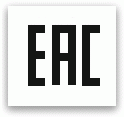 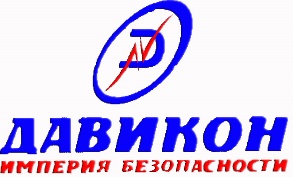 ООО «Давикон»ИСТОЧНИК ИМПУЛЬСНЫЙ ВТОРИЧНОГО ЭЛЕКТРОПИТАНИЯIVEP-1230MGИнструкция по эксплуатацииИсточник вторичного электропитания IVEP-1230MG, АРГП.435520.003ТУ предназначен для обеспечения электропитания потребителей при номинальном напряжением 12В постоянного тока и номинальном токе потребления до 3А.Электропитание IVEP-1230MG осуществляется от сети переменного тока 50 Гц напряжением от 160 В до 242В.IVEP-1230MG предназначен для установки на открытом воздухе и рассчитан на круглосуточный режим работы.Отличительные особенности IVEP-1230MG:- электронная защита от короткого замыкания и перегрузки по току;- защита от пробоя вход-выход 4000В;- автоматическое восстановление выходного напряжения после снятия короткого замыкания или перегрузки;- защита от перегрузки по входу при помощи самовосстанавливающегося предохранителя;- защита потребителей от перенапряжения на входе;- неограниченное время нахождения в состоянии короткого замыкания.КОНСТРУКЦИЯ ПРИБОРА И ПРИНЦИП РАБОТЫКонструктивно IVEP-1230MG выполнен в неразборном герметичном корпусе. Для подключения прибора к сети переменного тока 220В предусмотрен шнур с выводами. На выходе прибора предусмотрены два провода:- красного цвета, для подключения полюса +12В нагрузки, - синего цвета, для подключения полюса GND нагрузки.ПОРЯДОК УСТАНОВКИ.Произведите монтаж линий, соединяющих IVEP-1230MG с источником сетевого напряжения, и подключите к нему, соблюдая полярность, цепи питания приборов в соответствии со схемой электрической соединений, показанной на рис.1.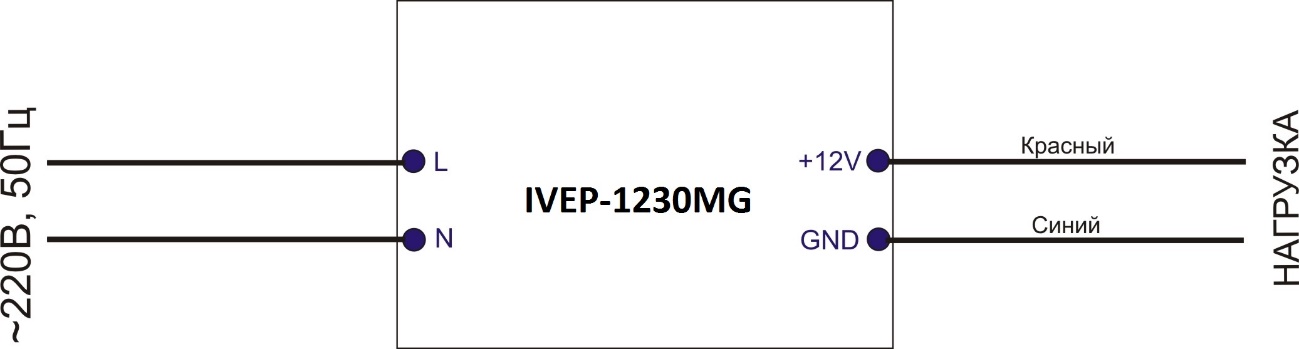 Рис.1Для крепления IVEP-1230MG на стену используйте монтажные отверстия в основании.Произведите заземление корпуса IVEP-1230MG в соответствии с ГОСТ Р 50571.5.54-2013.ГАРАНТИИ ИЗГОТОВИТЕЛЯГарантийный срок эксплуатации 24 месяца с даты выпуска.В течение гарантийного срока эксплуатации предприятие-изготовитель производит безвозмездный ремонт или замену IVEP-1230MG. В случае выхода IVEP-1230MG из строя в период гарантийного обслуживания его следует вместе с настоящим паспортом возвратить по адресу:.Чебоксары, ул. Урукова, 19Производственно-сервисный центр - ООО «Давикон»Тел. (8352) 45-65-45; 45-25-42 с указанием наработки IVEP-1230MG на момент отказа и причины снятия с эксплуатации.СВИДЕТЕЛЬСТВО О ПРИЕМКЕ И УПАКОВКЕИсточник импульсный вторичного электропитания IVEP-1230MG.номер партии  ___________________________________________соответствует требованиям технических условий АРГП.435520.003ТУ,  признан годным к эксплуатации и упакован согласно требованиям технической документации.Дата выпуска _________________________ 2016 г.Упаковку произвел ___________________________Наименование параметраНоминальное значениеВходное напряжениеПеременное от 160 до 242 В, частота 50 ГцПостоянное выходное напряжение 12.0-12,5 ВНапряжения пульсаций (от пика до пика), не более30 мВНоминальный выходной ток3АМасса, не более0,4 кгВремя наработки на отказ, не менее100 000 часовКласс защиты от поражения электрическим током2Температурный диапазон работы  -40°С до +40°С